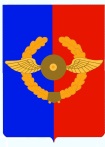 Российская ФедерацияИркутская областьУсольское районное муниципальное образованиеА Д М И Н И С Т Р А Ц И ЯГородского поселенияСреднинского муниципального образованияПОСТАНОВЛЕНИЕОт  14.12.2016г.                               п. Средний                                            № 93Об утверждении стоимости услуг по погребению умерших (погибших), не имеющих супруга, близких родственников, иных родственников либо законного представителя умершего.                     Руководствуясь ст.ст.14, 17 Федерального закона от 06.10.2003 г. № 131-ФЗ «Об общих принципах организации местного самоуправления в Российской Федерации», статьей 12 Федерального закона от 12.01.1996 г.      №  8-ФЗ «О погребении и похоронном деле», постановлением Правительства Российской Федерации от 12.10.2010 г. № 813 «О сроках индексации предельного размера стоимости услуг, предоставляемых согласно гарантированному перечню услуг по погребению, подлежащей возмещению специализированной службе по вопросам похоронного дела, а также предельного размера социального пособия на погребение»,    ст. ст. 22, 47 Устава городского поселения Среднинского муниципального образования, администрация городского поселения Среднинского муниципального образованияП О С Т А Н О В Л Я Е Т: Установить на 2017 год на территории городского поселения Среднинского муниципального образования стоимость услуг по погребению умерших (погибших), не имеющих супруга, близких родственников, иных родственников либо законного представителя умершего согласно гарантированному перечню (приложение № 1).2. Специалисту делопроизводителю (О.А. Сопленковой) опубликовать данное постановление в средствах массовой информации и разместить на официальном сайте администрации городского поселения Среднинского муниципального образования в сети Интернет.         3 . Контроль за исполнением данного постановления оставляю за собой.Глава городского поселения Среднинского муниципального образования                                                         В.Д.Барчуков
                                   Приложение № 1                                                              к постановлению администрации                                                                     городского поселения Среднинского                                                         муниципального образования                                          от 14.12.2016г. № 93                                                          Стоимость услуг по погребению умерших (погибших), не имеющих супруга, близких родственников, иных родственников либо законного представителя умершегоГлава городского поселения Среднинского муниципального образования                                                         В.Д.Барчуков№ п/пНаименование услугиПеречень работ, требование к качествуСтоимость, руб1Оформление документовОформление медицинского заключения о смерти, свидетельства о смерти, справки для получения пособия на погребениебесплатно2Облачение телаТкань хлопчатобумажная, площадью 3,5 квадратного метра для облачения тела179,633Предоставление гробаИзготовление гроба деревянного, доставка гроба в морг1622,834Перевозка тела умершего на кладбищеПредоставление катафалка для перевозки тела умершего на кладбище198,25ПогребениеИзготовление могилы, захоронение4332,08Общая стоимость услуг по погребению с учетом районного коэффициента6332,74